Vzorový test k přijímacím zkouškám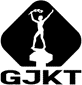 z anglického jazyka na GJKTČÁST 1K větám 1 – 4, přiřaďte krátké texty A- G. Pro každou větu je správný vždy jen jeden text.You musn’t walk here.		DYou can’t let your pet run around alone here.	EYou can eat outside here.		AYou will save money buying something from here. 		FA								EB								FC								GDČÁST 2Přečtěte si věty 5 – 7 o Internetu. Vyberte jednu správnou odpověď A, B, nebo C. 5. Emma has to ………………………. her parents if she wants to play online games on the laptop. A	ask		B   speak	 C  talk6. She emails her friends and ………………………….. music from the Internet. A	texts		B  clicks	C  downloads7. Emma’s favourite ………………………. is about horses and ponies. A  	website	B  screen	C  emailČÁST 3K větám 8 – 10 v dialogu vyberte jednu nejvhodnější odpověď A - E.What’s your bedroom like? 				A. Small but nice.B. Yes, I like it very much.C. In my house. D. Here’s the bathroom. E. I hate it.Where did you learn to speak English?			A. Never.B. At school.C. Yes, I can. D. Last year.E. A little.I haven’t got any more paper. 				A. Have you got paper?								B. Have you got some more?C. Do you want some of mine? D. So do I.E. There is no paper on my desk.ČÁST 4Přečtěte si text o muzeu MoMa. K otázkám 11 – 15 vyberte jednu správnou odpověď A, B, C, nebo D. MoMaMoma stands for Museum of Modern Art. This museum is located in the centre of Manhattan in New York quite close (11) …………… Central Park. Since it opened in 1929, it has been one of the top places to visit in New York. Every year thousands of visitors, (12) …………… have come to New York from all over the world, spend the day in MoMa. They look at famous paintings and sculptures, as well (13) …………… photographs and designs. Everybody wants to see The Starry Night, painted (14) …………… Van Gogh, and Picasso’s The Young Ladies of Avignon. MoMa is a great place, not only for adults but also for teenagers. During the school year, special events are (15) …………………….. for teens every other Friday. They can watch films, talk about art or even have a pizza!11AatBfromCtoDby12AwhichBwhoCwhereDthey13AasBsoClikeDat14AbyBfromCforDwith15AorganiseBorganisingCorganisationDorganised